义乌市文化广电旅游体育“十四五”发展规划义乌市文化和广电旅游体育局2021年12月为深入贯彻党的十九大和十九届二中、三中、四中、五中、六中全会精神，落实省委十四届九次全会决议和全省文化工作会议、全省体育工作会议精神，在新的历史起点进一步擦亮义乌文旅“重要窗口”，赋能义乌市高质量发展建设共同富裕示范区缩小城乡差距试点工作，根据《浙江省文化改革发展“十四五”规划》《浙江省旅游业发展“十四五”规划》《浙江省非物质文化遗产保护“十四五”规划》《浙江省广播电视和网络视听发展“十四五”规划》《浙江省全民健身实施计划（2021-2025）》《金华市文化旅游发展“十四五”规划》以及《义乌市国民经济和社会发展第十四个五年规划及二〇三五年远景目标纲要》等编制本规划，规划期限为2021年至2025年，远期展望至2035年。一、现实基础（一）“十三五”发展成就文化和广电旅游体育是深受人民群众喜爱的生活形式，是城市功能的重要组成，更是区域综合实力的核心标识。“十三五”期间，义乌市文化和广电旅游体育工作取得丰硕成果，文化发展持续繁荣，旅游产业捷报频传，体育工作成效显著，广电传播扎实有力。以文旅体融合为基，高质量业态协同体系、高能级产业发展平台、高效能管理保障机制全面构建，较好完成了“十三五”时期主要任务。1.文化发展持续繁荣——文脉传承多点开花。桥头文化遗址将义乌地区人类活动历史追溯至近万年前，入围“2019年中国十大考古新发现”终评项目，被评为“2019年浙江省十大考古新发现”。超额完成“文物倍增计划”，新增全国重点文物保护单位5处，中国传统村落累计达到13个，倍磊村被评为中国历史文化名村。截至2020年底，累计实施古建筑修缮项目236处，古月桥修缮工程获“全国优秀古迹遗址保护项目”特别推荐项目，并获联合国教科文组织颁授文化遗产优异项目奖。整理出版《义乌建筑文化》等一批具有义乌地方特色的文物图书，纪录片《义乌通史》首开我国影像版地方通史先河，完成陈望道、冯雪峰、吴晗故居展陈及纪录片拍摄工作。非物质文化遗产保护传承优势彰显，新增非遗代表性项目63个，其中省级2个，金华市级13个；新增省级非遗代表性传承人6名，金华市级23名。——文化服务全省领先。公共文化设施日臻完善，文化馆、图书馆评为国家一级馆，博物馆被评为国家三级博物馆，义乌市非物质文化遗产馆建成并对外开放。每十万人拥有图书馆数量由4个增加到14个，乡镇综合文化站、图书分馆建设实现全覆盖。公共文化服务效能持续提升，2020年义乌市公共文化服务绩效评估位列全省第10名，通过浙江省第二批基本公共文化服务标准（2015-2020）认定。公共文化服务机制渐次创新，出台《义乌市鼓励和引导社会力量参与公共文化服务专项扶持资金管理办法》，多元文化建设入选浙江省公共文化服务创新案例，多项公共文化服务提升工作入选省“最多跑一次”改革竞跑者项目。表1-1  2016-2020年全省基层公共文化服务评估总排名——文艺精品不断涌现。全市共有234件作品获省级以上奖项，其中，入选国家“五个一工程”奖1件，浙江省“五个一工程”奖4件；2020年义乌市入选首批“浙江省戏曲之乡”（全省6个县级单元），婺剧《鸡毛飞上天》获浙江省电视“牡丹奖”入围作品奖，《乌孝词》入选国家艺术基金资助项目，《义乌高华》列入2020年浙江省舞台艺术重点题材扶持项目。制定出台《义乌市人民政府关于加快推进文化建设的实施意见》和《义乌市文化精品工程扶持奖励办法》，设立初始资金为1亿元的文化发展基金，共兑现奖励项目229个共计资金1744.6万元，扶持项目23个共计资金836万元。——文化产业持续转型。全市文化及相关特色产业增加值由2016年的79.3亿元增长至2019年的126.61亿元，文化及相关产业增加值占GDP比重提高至8.8%。“十三五”期间，两度获评浙江省文化产业重点县（市、区）。2020年，规模以上文化法人单位数量达153家。“文化制造”、“文化服务”齐头并进，新型产业发展体系逐步清晰。“老车站1970”模式实现异地输出，1970文创园形成65个业态集聚，良库文创品牌影响力不断扩大。展会经济龙头优势明显，拥有国字号展会3个。中国义乌文化和旅游产品交易博览会成为全国首个文旅融合的国字号展会，义乌也成为首个囊获“2018-2019年度中国十大会展名城”、“新中国70周年·中国最具影响力会展城市”、“2019年度中国最具影响力会展名城”三项殊荣的县级市。——文化交流日趋频繁。建成6个别具特色的丝路文化驿站，举办万国迷你音乐节、外国人诗词朗诵、外国人社区文化节等品牌活动，组织丝绸之路经济带城市国际论坛、中非民间论坛、中日韩友好城市交流大会、中国-北欧青年领军者论坛、中非智库论坛会议等一系列高端对外文化交流活动。乌克兰国家艺术家联盟中国创作基地在“容象美术馆”落成。文化贸易合作向纵深发展，国际商贸城新设高能级文化传播载体——非洲产品展销中心。2.旅游产业捷报频传——全域旅游跨越发展。全市旅游总收入由2016年的216.65亿元增长至2019年的335.63亿元，年均增长15.7%，高于全省5.2个百分点。形成了以购物旅游和商务会展旅游为主的旅游产品体系，中国义乌小商品城游客量年均增长7.2%，至2019年达到2096.1万人次。成功创建浙江省全域旅游示范县（市、区）、首批浙江省4A级景区城，先后被评为中国优秀旅游城市、全国首个“中国国际商务旅游目的地”、浙江省最具吸引力的十大旅游目的地和浙江省十大旅游休闲城市。全市共建成国家3A级以上景区3家，省级旅游度假区1个。全市现有星级饭店11家，金宿级民宿1家，旅行社21家。旅游公共配套服务更加完善，全市新（改、扩）建旅游厕所38座，数量和投资额位居全省前列。——乡村旅游蓬勃发展。涌现了李祖国际创客村、“乡村迪士尼”小六石村等一批“网红村”，其中“乡村迪士尼”项目获得浙江省第四届农村创业创新大赛初创组冠军。承办2020年全省深化“千万工程”建设新时代美丽乡村现场会。新增省A级景区村庄264个，打造了8个各具特色的省3A级景区村庄。差异化打造10条各具风情的美丽乡村文化旅游精品线。——文旅体融合方兴未艾。文化馆被列入国家级文化和旅游公共服务机构功能融合试点单位，并依照文博场馆A级景区标准启动规划设计。红色旅游亮点纷呈，义乌“望道信仰”红色旅游景区被评为浙江省红色旅游教育示范基地，吴晗故居、冯雪峰故居成为金华市级红色旅游教育示范基地。成功创建全国首个“中国国际商务旅游目的地”。“旅游+体育”发展稳中有进，建设上溪、赤岸、大陈、佛堂、城西等登山游步道、自行车越野赛道运动休闲项目，开展美丽乡村越野跑、毅行体验大会、浙江省自行车越野公开赛等赛事；小六石村被评为2020浙江省运动休闲旅游优秀项目。“旅游+非遗”发展势头强劲，新增1处浙江省非物质文化遗产旅游景区，形成了佛堂“十月十”民俗文化节等一批非遗特色文化活动品牌。“旅游+工业”日臻完善，创建省级工业旅游示范基地2家，省中医药文化养生旅游示范基地2家，浙江省特色商业示范街3家。3.体育工作成效显著——群体竞技齐头并进。全市经常参加体育锻炼人口比例达42.8％，国民体质监测合格率达93.2%。培养发展各级社会体育指导员5200人、体育社团组织26个，其中达到3A级以上社会组织标准13个。获评全国群众体育先进单位，高质量完成“四提升四覆盖”全民健身工程。年均引进高水平赛事超50场，义乌国际电子竞技大赛连续三年入选浙江省品牌赛事名录库，已连续举办五届的义乌国际半程马拉松赛被中国田径协会评为金牌赛事。竞技体育水平稳步提升，参加中国足球协会乙级职业联赛、篮球男子职业联赛（CBA）和女子职业联赛（WCBA），义乌市各级运动员累计参加金华市级以上比赛600多次，获金牌490枚、银牌460枚、铜牌575枚。——体育设施不断优化。群众身边的体育场地面积连年增加，到2020年，总量已达337.5万平方米，较2015年新增81万平方米。农村（社区）小康健身工程全面实施，共新增35片足球场、25个多功能运动场、完成小康体育村提升工程44个。建成有全民健身路径1241条、农村（社区）篮球场1041片、羽毛球场200片、小运动场104个。——体育产业提质增效。2019年，全市体育产业总产出82.12亿元，增加值28.04亿元，同比增长8.6%，占当年全市GDP总量的2%，高于全省0.7个百分点。其中全市出口各类体育用品额由27.8亿元增长至59.8亿元，年均增长21%。体育彩票销售稳步增长，年均销售额达6.7亿元。健身培训产业快速发展，累计有各类体育健身培训点450余家。体育运动休闲基地打造成果显著，获评浙江省运动休闲基地。动客体育发展有限公司、宇特羽毛球培训中心有限公司、浙江卡卡体育发展有限公司、乐健体育有限公司、冬虹武术俱乐部先后被评为金华体育产业运动休闲基地。马畈村、曹村、小六石村、何斯路村被评为金华“体育+”特色村。4.广电传播扎实有力——传播效应显著增强。电视频道组收视份额逆势回升，由12.51%提升至26.64%。2017年、2019年、2020年三度荣获全省“上送中央电视台十强单位”，电视外宣获得全省特等奖3次，广播外宣获全省特等奖2次。年均在央视播发各类新闻稿件130条以上，在央视《新闻联播》播发新闻15条以上。推行制片人制度，先后推出《生活真有味》《大头天话》《小咖秀》《文化收藏》等制片人栏目，自制节目时长从2016年的300分钟/日增至目前的600分钟/日。——媒体融合亮点频出。义乌市融媒体中心于2019年成立，联手“中国蓝云”省级融合平台，高标准完成“中央厨房”建设。整合原有新媒体发布终端，合计订阅用户200万。基层宣传阵地进一步延伸，结合新时代文明实践中心建设，出台全省首个镇街融媒体分中心建设规范，以后宅街道为试点，建成后宅融媒体分中心。——传媒产业稳步夯实。广告经营与数字电视营收基本盘稳定发展，年度广告创收5000万元左右，数字电视等网络业务创收1.1亿元。文化产业多元化拓展，先后孵化多个项目部和工作室，年均创收达1000万元。全面拓展智慧城市业务，业务量逐年增长。表1-2 义乌文广旅体“十三五”重点指标完成情况表注 ：*为2019年数据总体来看，“十三五”期间，义乌市文旅体工作成绩斐然，但也存在理念、绩效、机制等方面的问题。文化工作方面，在基层场馆常态化管理、社会化运营、长时间开放方面仍有较大提升空间，全市文化人才在学历占比、年龄分布和数量组成方面存在突出的供需矛盾。旅游工作方面，除义乌国际商贸城外，没有新增其他高能级景区，与国家全域旅游示范区验收标准仍存在差距，旅游业带动效应尚未激发，产业发展平台和重大项目招引亟待战略性谋篇布局。（二）“十四五”发展机遇1.国际环境百年大变局，义乌文旅体迎来新使命当今世界面临百年未有之大变局，国际多边体系进入瓦解和重构的过程，疫情防控常态化等因素，对文旅产业发展带来深层次、全方位、系统性影响。随着我国经济社会发展水平不断提升，文化旅游产业发展正加速迭代深化，文化出圈、跨界成为常态，文化产业正成为讲好中国故事的“软实力”。对高度国际化的义乌而言，文化旅游发展承载着增强文化自信、掌握国际话语权的重大使命，催化文旅体产业产生更好的“化学反应”责无旁贷。2.中国发展进入新阶段，义乌文旅体寻求新发展我国经济进入高质量发展新阶段，以国内大循环为主体、国内国际双循环相互促进的新发展格局加快形成，人民群众消费能力大幅提升，高品质文旅需求将快速增长。生态文明建设、乡村振兴战略、文化强国建设等战略为文旅发展提供新机遇，数字化改革为文旅产业发展注入新活力，“一带一路”、长三角一体化发展等国家战略红利加快转化为文旅发展新动能。文旅产业成为“美丽产业”和“幸福产业”，文旅发展模式和运营方式将转型，旅游业更加强调产品的公共性，发展城市文化休闲和乡村休闲度假是适应新消费习惯的必然选择。文化应发挥产业属性，在产品开发、产业升级中融入文化元素，发展文化创意产业，文旅融合发展大有可为。3.浙江之窗锻造浙江之治，义乌文旅体开启新征程党中央交给浙江打造“重要窗口”和“共同富裕示范区”的光荣使命，省委文化工作会议也明确提出要加快打造新时代文化高地，为高质量发展建设共同富裕示范区注入强大文化力量。义乌的发展是浙江改革开放的缩影，在新时代，义乌更是被赋予浙江省高质量发展建设共同富裕示范区缩小城乡差距的试点重任。金义新区建设、自贸试验区金义片区建设、新一轮国家贸易综合改革、义甬舟开放大通道、浙中综合交通枢纽建设、钱塘江诗路文化带建设、G60科创走廊建设、亚运会举办、省运会承办、金义轨道交通开通等都为义乌带来了战略机遇。综合研判，“十四五”及今后一个时期，义乌市文旅发展将进入高质量发展的关键机遇期。在全面进入大众文化和大众旅游新阶段，全域旅游特征日渐鲜明，品质化需求趋于彰显，分众化消费愈加突出，数字化应用更加广泛，国际化竞争不断纵深。因此，持续推动资源优势转化、不断强化文化创新转化、坚持丰富人文风貌提升，是义乌文化旅游系统工作的主旨。二、总体要求（一）指导思想以习近平新时代中国特色社会主义思想为指导，全面贯彻落实党的十九大、十九届历次全会和省委十四届八次、九次全会精神，忠实践行“八八战略”，奋力打造“重要窗口”，按照加快建设“两个样板”城市总要求，坚持以人民为中心，以高质量发展为主题，以新时代文化浙江工程为指引，以文旅体融合和数字赋能为导向，以改革创新为动力，以国际化、融合化、数字化、全域化为路径，深入实施文化引领提升、文化遗产传承、文旅产业转型、文旅服务提质、文旅品牌培育、“文旅+”融合发展、文旅体制创新等七大工程，着力推进形成“一核三区十线多点”发展新格局，努力打造文化强市、体育现代化市、世界商旅之都，为义乌抢当“重要窗口”模范生、高质量发展建设共同富裕示范区成功案例和奋力跑在现代化先行最前列贡献力量。（二）规划原则党建引领，服务全局。深入贯彻党管文化、党管媒体根本要求，把党的领导落实到文化广电旅游体育发展的各方面各环节。提高党把方向、谋大局、定政策、促改革的能力，坚持围绕中心定坐标、强作为，立足人民立场想问题、办事情，紧盯“普惠性”“基础性”，真抓实干出实效。全域统筹，全民共享。以促进社会公平正义、增进人民福祉为出发点和落脚点，加大文广旅体事业城乡统筹力度，促进全市文广旅体公共资源优化配置。希冀实现社会治理城乡联动、民生设施城乡配套、公共服务全民均等、产业发展全民共享的新局面，为“四梁八柱”式治理框架打下坚实基础。突出重点，精准施策。牢固树立“没有走在前列也是一种风险”的忧患意识，以强烈的紧迫感和责任感坚持问题导向与目标导向，抓重点、补短板，强弱项、提质量。聚焦文化引领发展、公共服务保障、产业融合提质，激活文广旅体在义乌市高质量发展建设共同富裕示范区试点中缩小城乡差距的价值，强化科学论证机制，增强规划的执行力。数字赋能，法治保障。推进文广旅体数字化转型，加快大数据、物联网、云计算、区块链等现代数字技术的有效应用，构建“整体智治、唯实惟先”的智慧文旅管理服务体系。在数字化公共文化服务创新、自贸区框架下文旅政策创新、办展模式创新等方面先行先试，打造文旅营商环境最优市。（三）总体定位以数字化、均等化提升公共文旅体服务效能，以国际化、融合化推进现代文旅体产业高质量发展，努力实现世界商旅之都、中国文旅名城的美好愿景。坚持以社会主义核心价值观为引领，挖掘传播新时代义乌精神，传承弘扬孝义、红色、商贸等义乌特色文化，高标准持续推进全国文明城市建设，构建彰显义乌特色的现代文化产业体系，努力打造社会日益文明和谐、公共文化服务便捷优质、特色文化产业鲜明的文化强市。贯彻落实体育强省建设部署，大力推进全民健身，促进竞技体育和体育产业高质量发展，大力支持社会力量办体育，构建亲民、便利、普及的全民健身公共服务体系，培育全国知名体育赛事品牌，培育打造足球之城，争创省体育现代化市。以争创国家级全域旅游示范区为导向，积极参与省诗路文化带建设，加快旅游项目招引，打造高等级旅游景区，提升行业品质，构建以商贸旅游、红色旅游、乡村旅游为主体的特色旅游产品体系，完善旅游配套设施，打响义乌旅游品牌，努力打造形象鲜明、产品多元、服务一流的世界商旅之都、“一带一路”游线重要节点城市。（四）发展战略国际化。坚持国际视野，对标国际一流，发挥“一带一路”重要战略支点、国际小商品之都等优势，打造具有国际竞争力的文旅体产品和国家标准的文旅体服务。紧抓构建“双循环”新格局发展机遇，持续拓展国内文化和旅游消费市场，争取自贸区相关文化和旅游政策，塑造具有国际影响力的文旅品牌。融合化。把握文化与相关产业融合发展大趋势，围绕双向赋能，推动文化与科技、金融等高水平融合，全面提升文化产业发展层次与效益。推进文化与制造、旅游、体育、会展等高质量融合，着力提升产品文化附加值。推动文旅产业事业区域城乡融合，形成全域优势互补、特色突出、联动发展格局。数字化。坚持数字赋能，加快大数据、云计算、人工智能、区块链等新兴技术在文化广电旅游体育领域的应用，加快推进公共文体服务资源与产品数字化，加快推进文化和旅游产业数字化转型，积极开发数字文旅产品，探索旅游智慧化管理新模式，引领未来文化和旅游发展新方向。全域化。立足国家全域旅游示范区创建以及景区城、景区镇、景区村创建，构建全域文旅发展格局，加快融入长三角文旅一体化市场，推动与东阳、浦江等周边地区文旅协同发展，推进文化和旅游发展理念全面融入城市规划建设、美丽乡村建设，形成处处是景观、处处显文化的国际知名商贸旅游之都形象。（五）发展目标到2025年，以传统遗存为依托的孝义文化、以望道信仰为代表的红色文化、以义乌精神为底色的商贸文化全面发展，文化自信充分彰显，文明程度显著提升，公共服务水平全省领先，文化和旅游体育事业高质量发展，文化强市、体育现代化市、世界商旅之都建设扎实推进，形成国际影响、古今辉映、诗画交融的文化义乌发展新格局。——精神文明建设成效突出。社会主义核心价值观深入人心，有效融入社会生活、法治建设，社会风气和道德风尚显著提升，义乌精神引领下思想高地、价值高地、道德高地建设巩固提升，孝义文化、红色文化、商贸文化等三大文化实现深入挖掘与弘扬。深入推进新时代文明实践中心全国试点，成功打造新时代文明实践中心义乌样板。——公共服务水平全省领先。公共文化服务优质均衡发展，新建一批地标性公共文化设施，设施空间布局更加合理，服务内容更加丰富，优质公共文化产品和服务供给能力持续提高，人民群众对公共文化服务满意度不断提高。实现公共文化设施总面积位居全省前列，每万人拥有公共文化设施面积达到4350平方米以上，人均体育场地面积达到2.85平方米。——文化和旅游体育产业高质量发展。文化产业、旅游业增加值增速、产业规模在全省县（市、区）中保持领先，文化产业增加值占GDP比重达到8.8%。新增省文化产业示范基地1-2家，培育文化旅游成长型企业5家以上。争创国家级全域旅游示范市。按照新统计口径测算，2025年接待国内旅游人数预计超过1000万人次，入境旅游人数超过50万，旅游业总收入超过150亿元，旅游业增加值占GDP比重超过6.5%。争创佛堂国家级旅游度假区，新增3A级及以上景区5个左右。实施体育产业倍增计划，争取实现体育产业总产出150亿元，体育产业增加值2.1%以上。培育浙江省体育运动休闲乡镇1个，打造国家级体育产业基地。——文化和旅游融合发展全省示范。完成义乌文脉梳理和文化基因解码，构建全域文旅发展空间格局，国际化、商贸范、田园风的文旅城市形象更加突出。中心城区争创5A级景区城，3A级景区村庄从8个增加到12个左右，景区镇、景区村覆盖率分别达100%、80%，建成一批高等级民宿和精品酒店。文化和旅游理念、职能、产业、市场、服务、交流等融合全方位探索实践，创成一批文旅产业融合示范基地，形成一批典型案例和模式，成为全省示范。到2035年，文化软实力全面增强，新时代义乌精神引领力进一步提升，市民素质和社会文明程度达到新高度，公共服务国际化水平显著提升，全面建成“提质培优、增值赋能、保障得力、和谐智治”的义乌文化和旅游体育高质量发展体系，全面绘就新时代展示中国特色社会主义制度优越性的“重要窗口”，成为全省高质量发展建设共同富裕示范区的最精彩文旅目的地。表2-1 义乌文广旅体“十四五”重点指标表注：*为2019年数据。#根据最新统计口径测算。三、空间布局进一步整合义乌文化、旅游、体育资源，着力推进产业平台建设，在产城融合、特色区块、全域联动、全民共享上做足文章。至“十四五”末期，“一核引领、三区联动、十线示范、多点带动”的义乌市文广旅体融合发展的空间格局全面形成。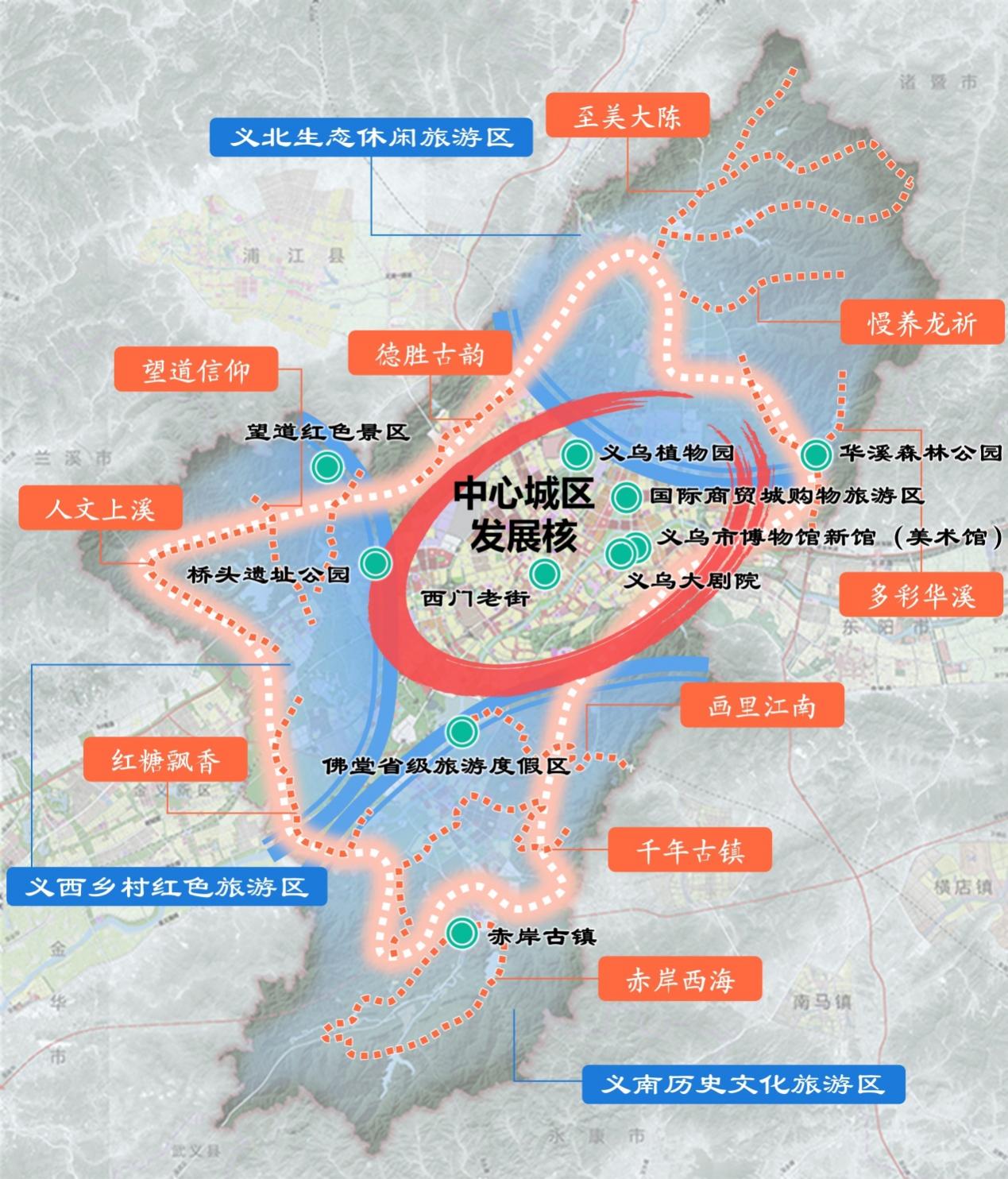 图 3-1 义乌市文广旅体融合发展空间布局图（一）一核引领“一核”即中心城区发展核，为二环内266平方公里中心城区。依托中心城区的区位和交通优势，商贸服务业的良好基础，以及国际商贸城购物旅游资源，做大购物旅游市场规模，提升购物旅游环境，增强游客购物的体验感。把握高铁旅游的“同城效应”，依托高铁新城的建设，打造浙中旅游集散中心。加快建设义乌市博物馆新馆、义乌市美术馆、义乌大剧院等文化设施，加强文创产品开发，提升城市公共文化服务品质。加快推动中心商贸区、陆港新区两大商贸功能区建设，大力发展文化产品研发设计及文化商品贸易。依托义乌中央活力区（CAZ）、义乌宾王158文创园等平台，吸纳壮大文化创意产业人才队伍，积极发展有文化特质的楼宇经济。坚持市场导向，加快西门老街保护性开发，着力打造西门老街历史文化街区。依托义乌植物园，打造集生态展示、科普科研、休闲观光、商务度假为一体的综合性城市绿肺。（二）三区联动打造义南历史文化旅游区、义西乡村红色旅游区和义北生态休闲旅游区。区内镇、街道突出各自特色，实现有差异的迭代发展。1.义南历史文化旅游区以历史文化为特色，重点依托佛堂镇和赤岸镇，打造“千年古镇”品牌，充分挖掘古镇商埠文化、佛禅文化、民俗文化，加强古镇历史建筑和文化遗产保护，整合双江湖、云黄山、松瀑山、大寒尖等山水资源和佛堂古镇、赤岸古镇、双林寺、倍磊古村、田心古村、冯雪峰故居、丹溪文化园等人文资源，培育一批创意突出、主题各异的民宿，加快推进佛堂省级旅游度假区文化和旅游项目建设，打造集休闲度假、禅意养生、文化体验为一体的历史文化体验旅游区。2.义西乡村红色旅游区以乡村风情为特色，重点依托城西街道、上溪镇和义亭镇，加快推进桥头遗址公园建设，依托吴晗故居、陈望道故居等红色资源，重点建设望道景区，弘扬红色精神，连接红色文化与乡土村落，打造特色多元化的休闲农庄，引导高端民宿产业发展，打响民俗旅游品牌，形成内容丰富的乡村度假旅游区。3.义北生态休闲旅游区以山水生态为特色，重点依托后宅街道、廿三里街道、苏溪镇和大陈镇，依托德胜岩、勾嵊山古越度假村以及华溪森林公园等资源，以生态养生和休闲健身为主题定位，培育精品体育赛事，打造高标准的生态养生、康体疗养、户外运动、健身绿道、山地自行车、山地马拉松等项目。（三）十线示范以精品线为链，以沿线村社为珠，串珠成链，辐射发展，构成文旅风景外环。提质赋能望道信仰、至美大陈、红糖飘香、德胜古韵、人文上溪、画里南江、千年古镇、赤岸西海、多彩华溪、慢养龙祈等10条美丽乡村精品线。加快文旅体基础设施建设，谋划文化旅游节、乡村健身行、洲际三球联赛等系列活动、品牌赛事。推动农文旅融合进程，开展乡村旅游、古村落保护开发利用等项目，由特色资源带动全域发展转型，将精品线周边盆景转化为全域风景。（四）多点带动加快打造标志性项目，形成分布全域的特色“节点”，充分发挥各节点在所属区域的辐射带动能力，以点带面带动全局发展，有效支撑全市文广旅体壮大发展。依托各地优势基础及特色资源，持续提升国际商贸城购物旅游景区，加快建设义乌植物园、义乌市博物馆新馆（美术馆）和义乌大剧院等一批文化新地标，大力推进佛堂省级旅游度假区、桥头遗址公园、西门老街、望道红色景区、赤岸古镇、华溪森林公园等一批特色文化和旅游平台，构建特色鲜明、品牌突出的区域文广旅体发展增长极，满足大众化、多样化、特色化需求。四、重点任务（一）文化引领提升工程1.传承新时代义乌精神深入挖掘研究新时代义乌精神。加强义乌精神相关理论问题、现实问题和实践经验总结等梳理，集聚省内外权威研究机构和知名专家学者开展义乌精神相关重大课题研究，推动将义乌精神相关课题研究等列入省级社科规划课题、浙江文化研究工程等项目。组织编撰系列研究丛书，推出系列解读文章，汇编出版通俗理论读物。定期组织召开义乌精神理论研讨会，组织专家学者不断深入探索义乌精神的丰富内涵和时代价值。做好精神研究与实践研究相结合文章，打通精神向实践转化的通道。有效凝练义乌精神时代价值。着眼义乌精神的丰富内涵、历史地位和时代价值，进一步推动义乌精神阐述研究，在理论阐述、培育践行中放大格局提高层次，推动新时期义乌精神创造性发展。深化义乌精神与浙江精神一脉相承的认识，认真梳理精神谱系，推动在党的精神谱系中找到更高站位，进一步提升义乌精神的历史价值、时代价值，使义乌精神成为城市和人民精神的旗帜，推动义乌精神在全国乃至全球范围内具有更大影响力。做好义乌精神宣传推广。推动义乌精神相关宣传活动高质量、常态化开展，办好“学习推广义乌发展经验”15周年等系列活动。发挥新丝路经贸文化交流协会传播“义乌精神”的重要作用，推动义乌精神在更广领域、更高层次传播。推动将义乌精神融入国民教育全过程，结合新时代学生思想变化的特点，创新面向大学生、中小学生的义乌精神教育，多渠道、多手段传颂义乌红色名人的励志故事，多形式开展教育实践活动，传播“鸡毛换糖”先辈的奋斗历程，弘扬“敢为天下先”的胆识和气魄，提升义乌精神的辐射影响，让时代精神、义乌精神、劳模精神和工匠精神深入人心。2.理清义乌文脉传承全面梳理义乌文脉，弘扬义乌三大文化，即以传统遗存为依托的孝义文化，以望道信仰为代表的红色文化，以义乌精神为底色的商贸文化，实施文化基因解码工程，做好文化基因“查、解、评、用”工作，以义乌三大文化为主要线索，深入挖掘和梳理义乌文化元素，整理文化基因序列，提取文化基因基本要素，加快传统文化创造性转化，制定与实施文化弘扬计划，集中力量建设一批彰显义乌特色的文化标识。3.打造新时代文明实践中心义乌样板优化新时代文明实践体系。深入推进新时代文明实践中心建设全国试点，深化“五大实践”，共建“五个家园”，推进融媒体中心与文明实践中心融合建设，打造文明实践云平台，完善“点单、派单、接单、评单”服务模式。实施“最美”品牌培育行动，实施志愿服务提升行动，建设“志愿之城”，力争注册志愿者人数占本地常住人口18%以上，志愿者活跃度55%以上。巩固全国文明城市创建成果。持续推进创建重难点整治提升，健全文明城市创建常态长效机制。深入推进新时代文明实践中心全国试点。实施人文素养提升行动，打造文明好习惯养成工程，不断赋予“规则义乌、义行天下”新内涵，处处展现义乌人的“最美”形象，推进新时代公民道德建设，助推义乌文明城区、文明商区、文明社区、文明村镇、文明单位等创建。力争到2025年新增义乌市级以上文明单位不少于100家，文明村占行政村比例达90%以上。（二）文化遗产传承工程1.加大物质文化遗产保护力度推进文化遗址保护传承工作。有序推进桥头遗址考古发掘，做好出土文物修复和科技保护。启动建设3.7平方公里的桥头考古遗址公园并积极申报世界文化遗产，将桥头遗址打造成为“上山文化”的样本、文化旅游的金名片，带动上溪、城西片区开发，成为展示义乌灿烂历史文明的文化新地标。开展观音塘恐龙足迹化石地质遗迹的科考调查和保护利用规划编制工作。加强文物保护利用。加强佛堂、赤岸等历史文化名镇保护开发。加强各级重点文物单位修缮管理工作，推进古建筑抢修计划。加大名人故居保护开发力度，完善望道故居、冯雪峰故居、吴晗故居等配套设施建设，充实陈列馆、纪念场所展示展陈内容，深入研究挖掘历史名人思想、地位及发展价值意义，打造义乌名人文化IP。加大推进雅治街、红峰村等传统村落连片保护，有效结合文保单位、自然景观等周边资源，打造传统村落景观带。完善文物管理制度，加强可移动文物保护管理工作，建设好义乌市博物馆新馆，加快数字博物馆建设，积极推进博物馆文创工作。鼓励支持非国有博物馆建设。2.构建非物质文化遗产传承生态体系对标国家级文化生态保护区管理办法和浙江省省级文化传承生态保护区建设要求，完善非物质文化遗产名录，收集整理表演、造型等濒危项目，积极扶持非遗项目存续。建立非遗项目大数据库，构建非遗发展追踪机制。推进非遗创造性转化，加快建设义乌市红糖展示馆、义乌市婺剧展示馆等，加大民俗文化村开发保护力度，鼓励支持朱丹溪医药文化等非遗项目景区化发展，加快“非遗+旅游”开发。建立健全婺剧、义乌道情等表演类非遗传承发展体系、人才培养体系、创新创作支持体系，鼓励优秀传统民间音乐、舞蹈、曲艺等结合时代特点改编、创作，激发民间艺术活力。持续推动非遗项目“六进”活动，开展“非遗走亲”活动。积极探索“非遗+文创”“非遗+互联网”等模式，鼓励支持非遗项目依托网络资源创新性发展，开发义乌特色非遗网红产品。实施非遗传承人研修培训计划，坚持非遗师徒传承制度，传承弘扬工匠精神。3.赓续城市文脉传承推进传统街区保护开发，加强佛堂老街、西门老街、廿三里老街、江湾老街等历史文化街区保护性开发，打造特色文化展示空间。以大安寺塔、黄大宗祠、春秋古井等文保设施为中心，将新景观和西门老街区以开放式的空间结合在一起，增加绣湖公园的文化内涵，积极探索义乌江文化带的可行性开发方案。推进工业遗存、古民居、古建筑等实体建筑活化利用。（三）文旅产业转型工程1.推动文化贸易向高端迈进提升文化贸易质量和档次。抢抓“一带一路”先机，依托义甬舟开放大通道，坚持“走出去”和“引进来”并重，推动义乌文化商品经营主体优化、文化贸易商品档次提升。鼓励和扶持更多本地特色优质文化商品打入国内国际市场，提高文化产品在中高端市场的销售和市场占有率，拓展延伸文化贸易市场范围和层级。借助工艺美术传统文化优势、小商品市场优势、自贸区政策优势，发挥华鸿集团、王斌集团等龙头企业引领作用，积极打造国家工艺美术产业贸易之都。创新文化贸易模式。大力推行“互联网+文化贸易”模式，扩展文化商品电子商务营销渠道。利用浓厚电商氛围和低廉便捷的物流优势，吸引全国各地文化商品线上卖家来义乌开设网店和运营服务中心。依托国家跨境电商综合试验区优势，全方位创新文化商品贸易跨境电商合作方式。做强文化贸易平台。建设国际文化艺术品交易中心，以及与之相配套的鉴定、评估、溯源、线下展示体验、金融、大数据、仲裁、回流文物展示和物流仓储等中心。探索海外文物及艺术品回流业务。逐步打造文化艺术、文创开发贸易链，推动文化产品出口倍增。推动北下朱村等“直播电商村”迭代升级，提升文化产品销售质量和效益，创造性地发展线下销售，打造文化旅游购物融合型景区。2.催生数字内容新业态完善直播电商产业链。依托义乌货源供给、快递服务优势，与淘宝、抖音、小红书等开展合作，打造义乌数字内容产业链体系。推进网红孵化与配套服务发展，发展孵化电子商务和网络直播人才的培训基地，培育一批网红IP，发展直播电商经纪服务产业。创新网络视频内容，打造一批视频短剧等新形式内容IP，引导虚拟现实、场景模拟等新技术新科技在视频社交领域应用。挖掘电竞产业发展潜力。对标全球电竞之都，科学规划电竞场馆空间布局，利用保税区、自贸区优势，办好义乌国际电子竞技大赛暨数字娱乐嘉年华（IET）。鼓励依托4K-8K联播联控、AR、VR等新技术，拓展电竞赛事转播渠道，提升电竞观赛体验，进一步激发电竞产业活力。加快引入和建设主场ESP电竞文化体验中心、文创电竞中心、电竞产业园等业态，吸引电竞行业头部企业和团队入驻，促进电竞交易、直播、培训发展，加快品牌建设和衍生品市场开发。鼓励有条件的高校开设电竞专业。扶持演艺产业发展。结合义乌特色文旅资源和横店影视城等周边资源，争取与国内外知名导演、演艺公司合作，谋划打造具有鲜明义乌IP的高质量文化演艺项目。大力引进国内外知名文化演艺精品力作，提高剧院等设施使用效率，激发文化演艺消费。鼓励及引进各类演艺机构、演艺创作运营团队进景区、进入旅游村庄，依托核心旅游景区及城镇固定演艺场所，通过承办或合办等方式，创作具有地方特色和景区特色的文化演艺剧目。推动5G+4K/8K超高清在演艺业应用，建设在线剧院、数字剧场，培养观众线上付费习惯。优化义乌动漫制作基础。联动杭甬培育具有影响力的动漫产业集群，支持国内外知名动漫企业落户。依托义乌供应链优势，促进动漫企业和作品与VR/AR、MR、裸眼3D等前沿科技结合。发展网络动漫、动漫衍生品、动漫会展等线上品牌，拓展在线动漫平台规模和盈利空间。3.做强中国义乌文化和旅游产品交易博览会做强中国义乌文化和旅游产品交易博览会，提升特色会展品牌形象，强化交易核心功能，大力推进会展市场化、专业化、国际化。根据展会培育衍生文具礼品展、国潮展等专业性展会的经验，培育更多的文化和旅游相关行业的专业展会。丰富线上展会的功能，加大直播逛展、线上论坛、展会直播带货等形式的推广力度，提升展商采购商观众互动新体验。发挥自贸区优势，探索艺术品云交易体系，提供艺术品展示、销售、租赁，艺术家版权、税务等一门式场景化应用。配套完善会展服务业，以展会促进文化产品装备技术智能化升级，全面推进会展业全产业链融合发展，打造“一带一路”标志性文旅展览名城。4.厚植旅游产业发展土壤商贸旅游。加快释放义乌城市微旅行的内在价值。凭借义乌城市国际化程度高、人流物流商流集聚的优势，进一步扩大商务客流，提升国家4A级景区国际商贸城购物旅游中心，打造更多融合型购物景区。推动自贸试验区旅游发展，争设一批免税店，推进离境退税“即买即退”试点。完善购物、娱乐、餐饮、住宿、导视系统等旅游配套基础设施，充分发挥数字技术对商贸旅游的推动作用，普及智慧机器人导览、旅游大数据等应用，提升商贸旅游管理和营销效能。开发义乌小商品旅游路线，将商贸旅游和文化创意、会展演艺、休闲度假、养老养生等相融合，谋划推出一批具有义乌特色的复合型商贸旅游产品。充分发挥交通区位优势，大力开发义乌旅游集散中转功能，服务国内外商贸人士。将商贸旅游与夜间经济发展相结合，打造业态多元、服务多元、场景多元的夜间经济形态，丰富夜间消费“菜单”，加快培育影视、娱乐、旅游、保健、体育等夜间消费场景。建设“义乌八点半”夜生活的地标四大商圈——“西门街-朝阳门-义乌之心”时尚夜生活圈、“三挺路夜市—宾王158—1970老车站”国际夜生活圈、“文化广场—万达”文化夜生活圈、“体育馆—新城吾悦”活力夜生活圈，积极打造国际商务休闲旅游目的地和夜间经济义乌样板。红色旅游。做大做强义乌红色根脉的内在价值。深入挖掘以陈望道、冯雪峰、吴晗等为代表的红色文化，用好用活《共产党宣言》中文全译本首译地、义乌干部学院等红色资源，将望道红色景区打造成高等级旅游景区，以国家级和省级爱国主义教育基地为核心，串联红色旅游线路，争创国家级红色旅游基地。主动适应旅游客源市场需求，推进红色旅游与全域旅游的有机融合和联动发展，打造以红色旅游为主题、形式多样的复合型旅游产品，推出具有义乌特色的中小学生红色研学游、红色教育培训、红色文化体验游、红色军事体验游，打造红色主题民宿、红色系列文创产品等。创新推广模式，促进红色旅游宣传营销，形成包括网站、抖音、微博、微信、APP等在内的义乌红色旅游立体传播格局。立足义乌，放眼浙江、长三角和全国市场，强化与长三角乃至全国各地红色旅游精品线路的衔接，实现地区品牌的突围，打造“长三角地区红色旅游线路”的重要节点，建设一带一路上的红色旅游新亮点和新高地。乡村旅游。持续赋能义乌乡村微度假产品的内在价值。实施乡村旅游项目“微改造、精提升”工程，加强乡村休闲旅游业配套的基础设施建设，提升乡村旅游交通道路，补齐乡村旅游“吃住”短板，极力打造“好看、好玩”的精品村，力争培育一批乡村旅游微度假目的地。继续推动A级景区村创建，实现创建A级景区村庄数量占村庄总量的80%以上。围绕乡村旅游精品游线开展产业提升。引导致力于发展乡村旅游的乡村进行整体业态规划，加快对“望道信仰”“千年古镇”“德胜古韵”等10条乡村旅游精品线的产业业态植入，以线串珠，以线带面，串联乡村旅游精品线，加大对沿线村庄产业培育，推出摄影村、美术村、音乐村、影视村、体育村等新乡村旅游业态，提升休闲农庄、农家乐、乡村酒店、特色民宿、乡旅客栈、自驾露营、户外运动和养老养生等产品。塑造乡村旅游特色品牌。将义乌乡村深厚的文化底蕴和优质的自然资源进行有效结合和利用，以“一村一品”为方向，进一步明确各村庄旅游特色和主题，以“非遗民俗文化村”、“乡村非遗馆”等为切入点，拓展非遗传统技艺游客体验项目，鼓励在各景区村开展非遗实景演出。借助“十月十”民俗文化节、义乌红糖节等具有本土特色的非遗文化活动扩大特色非遗文化影响力，强化“义乌三宝”的品牌效应，开发义乌特色乡村非遗旅游产品体系，加快实现以乡村振兴为目标、民俗非遗为载体的乡村文旅品牌塑造和提升。5.培育发展三大体育产业体育健身休闲。紧扣省委省政府体育第九大万亿产业的建设目标，加快建设以室内健身和户外运动为主体，多种健身休闲业态功能布局完善的健身休闲产业体系。借助上溪、大陈镇等良好的生态环境优势及后宅街道的汽车销售产业优势，结合义乌绿道、古道文化以及赤岸国际健身登山游步道等，打造具有义乌特色的冰雪运动、自行车越野、登山、攀岩、汽车拉力等户外运动项目，谋划建设环浙步道浙中环线义乌市步道网，打造市场化、消费型体育公园。充分发挥亚运会带动效应，加快释放义乌体育消费潜力。坚持各区域户外运动项目差异化、特色化发展，打造涵盖营销、咨询、会展等各个环节的户外运动全产业链条。体育产品销售。发挥义乌世界商品集散地的窗口优势，打造全国体育产品的集散和展销中心。做大做强体育用品销售，积极拓宽“双循环”产品销售渠道，深化互联网平台与体育健身器材明星产品的对接，运用微信小程序、抖音等新型营销工具，通过加强与天猫等第三方平台的合作和资源链接，多角度触达消费者，加强网络直播、体育用品线上交易等网络销售手段的引领效应。鼓励外向型体育用品销售企业运用好跨境电商等渠道，通过自营、合作等方式开拓国外市场。大力发展体育彩票销售，推动体彩工作“生命线”工程，加大宣传力度，创新营销策略，丰富营销手段，稳步增加网点数量，逐年增加销售量，力争在“十四五”期间体育彩票销售超30亿元，募集体彩公益金超2.4亿元。强化发行销售风险防控体系，确保体育彩票安全、健康、持续发展。加强体育彩票公益金使用管理和公益宣传，提高使用效益，提升体育彩票的公益形象。竞技体育活动。承办好第17届省运会，举办好义乌半程马拉松赛等大型体育赛事，服务地方经济社会发展。积极申办、举办各类校园足球、社会足球和职业足球赛事。与省体育局加强对接，鼓励和引导社会力量参与举办体育赛事，建立和完善以市场化为主的办赛机制。推广5G、VR/AR等新技术在体育竞赛表演领域的应用，加强体育赛事与城市夜经济的融合发展效应，结合赛事举办狂欢节、嘉年华等赛事相关活动，打造夜间体育赛事消费空间。努力推动全市体育竞赛表演市场的发展壮大，做强赛事经济。（四）文旅服务提质工程1.推进全域共享的公共文旅体设施建设打造一批重大公共文旅体地标。强化工程投入，加快推进义乌博物馆新馆、美术馆、义乌大剧院、鸿翔万体广场、义乌植物园等重大公共文旅体设施建设。做实新时代文明实践中心国家试点。实现新时代文明实践所全覆盖和500人以上的行政村文化礼堂全覆盖，形成“城区10 分钟、乡村20 分钟文化圈”。推动“四馆一院”以及各分馆、分院等公共文旅设施景区化。完善全域旅游基础设施建设。高质量打造佛堂省级旅游度假区、望道红色景区等重大旅游项目的公共服务设施，加强乡村旅游精品线沿线配套设施建设。推进公共交通网络建设，打造高铁新城浙中游客集散中心，完善全市旅游交通标识体系，建立义乌全域旅游环线。一站一特色建设丝路文化驿站，高标准建设一批多元文化展示、多语种接待和导览的游客服务中心。推进镇街全民健身中心建设。常住人口超8万以上的镇街，都要建有全民健身中心，或文化体育综合体。建成一批便民利民的中小型体育场馆、全民健身活动中心（广场）、户外多功能球场、山地健身步道等场地设施，建设城镇社区10分钟健身圈。拓展体育健身、体育观赛、体育培训、体育旅游等消费新空间，建设市场化、消费型体育公园，打造体育消费新场景。2.深化义乌公共文旅体服务运行体制提升公共服务管理效能。积极整合镇、街道文化站资源，促进文化资源高效合理利用。提升阅读场所服务效能，开展阅读场所星级评定，扩大公共图书馆、文化馆（站）等文化场馆免费开放范围，创新服务形式，延长开放时间，逐步实现错时开放、夜间开放。推进社会、社区体育艺术场馆为青少年学生节假日免费或象征性收费开放，配备社会体育与艺术指导员，提供数字化服务项目。加大广电惠民服务力度，让市民更快、更高效地享受媒体技术发展带来的现代化公共服务产品。推动基层群众体育科学健身服务平台建设。深化公共服务社会化管理机制。推进“管办分离”运营模式，鼓励镇、村文化活动中心通过委托或招投标等方式吸引有实力的社会组织和企业参与设施运营管理。支持运营公共服务场馆企业保本、微利运营，保障普及性基本公共服务，丰富精品公共服务内容。扩大政府购买公共服务范围与种类。健全意见反馈及绩效动态评估机制。及时调整公共服务项目和标准。推动供需精准匹配，将公共服务供给同人民的真实需求紧密联系起来，提供更多样化的公共服务产品。完善体育指导员考核、评级和奖励机制，推动建立全民健身志愿服务长效机制。（五）文旅体品牌培育工程1.打造媒体融合发展品牌打造新型主流传媒矩阵。着力建设具有传播力、公信力、影响力的新型媒体集团，全面贯彻移动优先战略，多层次多角度打造新媒体宣传矩阵，建立起立体多样、融合发展、内宣外宣联动的现代传播体系。广泛聚合和有效运营各类本土资源，深度推进“新闻+政务+服务”运营，继续抓好各镇街融媒体分中心建设，形成面向基层的主流舆论阵地、综合服务平台和社区信息枢纽。强化内容和技术双轮驱动。坚持以人民为中心的创作导向，重点拓展移动互联网音视频、影视制作、视频电商、传媒服务等核心产业链，打造网络内容精品和知名品牌。充分运用人工智能、大数据、云计算、物联网等新兴技术，推动广电向移动化、高清化、智能化方向发展。持续优化有线电视网络，推进光纤到户改造工程，争取通过5年左右，光纤到户比例达85%以上，4K超高清、高新视频及高带宽业务实现普遍化服务。推动促进广电转型升级，实现智慧广电与智慧城市的全面融合，让广电终端和服务充分融入百姓生活。深化融媒体分中心建设。充分利用媒体资源为镇街基层党组织提供信息发布、舆论宣传、党建管理等服务功能，进一步整合和提升义乌镇街的宣传力量，扩大地域、人群和内容覆盖面，为打通引导和服务群众“最后一公里”提供下沉的平台。大力推行镇街融媒体分中心建设规范，推动镇街融媒体分中心标准化、规范化建设，打造先行先试的典范。探索在义乌工商学院、中国计量大学义乌校区建设融媒体分中心，推动中央厨房进高校。2.打造国际文化交流品牌深化外来多元文化的交流与融合。充分发挥“一带一路”枢纽城市的作用，用好义乌市场在国际上的影响力和知名度，通过“以商促文”吸纳优秀外来文化。依托在义外国商会、丝路文化驿站等机构等组织，积极承办国际文化活动。继续支持容象美术馆等民间力量引入国外艺术机构落地义乌创作发展，扩大对社会组织、企业和个人开展各种类型积极健康国际文化交流活动的支持。进一步打通义乌国际商贸渠道与国际文化交流通道之间的联系，鼓励世界各地商贸文化、学术文化、人文艺术、民间技艺及文化产品由商贸渠道来义乌展示、交流，培育独具义乌特色的“万国文化”样板。推动中华优秀文化的弘扬与传播。以传统文化节庆为载体，以“我们的节日”为品牌，办好外国人迎新春联谊会、端午节中外友人龙舟赛等活动。以交谊会友、观灯赏月、趣味竞技、体验习俗等为基本形式，吸引外国友人接触、认同、喜爱中华优秀传统文化和义乌本地特色文化。鼓励和支持公共图书馆、文化馆、博物馆、美术馆等公益性文化单位发挥窗口作用，面向各国人群普及中国优秀文化知识。继续扩大社会参与，打造10个以上各具特色的“丝路文化驿站”。鼓励和扶持“世界商人之家”“鸡鸣山国际社区”等，推崇以机构运营与志愿服务相结合的方式对外传播优秀文化。3.打造群众文化品牌提质升级群众文化品牌。不断提升义乌市文化艺术节系列活动、“江滨之夜”群文大舞台、“花开四季”青少年课外学堂、“蒲公英”群文课堂、“流动书场”巡演、非遗“六进”等地域特色鲜明、群众喜闻乐见的“老字号”活动品牌，将其办成具有更大影响力、持续性的群众文化活动。探索培育群众文化新品牌。立足人民群众最本质的需求，把握品牌建设和规范管理等关键环节，完善定制服务机制，培育乡村音乐节等群众文化活动新品牌，让文化影响力无处不在、无时不有。深化全民文化艺术普及活动。广泛发动文艺名流、各专业组织团体、主要社会文艺培训机构等，深入义乌各个地域，开展“三团三社”系列活动、各艺术门类的比赛与展演以及各类低价高质的文化惠民活动，将群众文化建设渗透到各行业领域，满足人民群众不断增长的多元文化需求，年举办公益展览、演出、赛事、文化普及培训等各类文化活动8000场以上，让读书看报、观看演出等公共文化服务更加触手可及。4.打造体育文化品牌实施竞技体育争光计划，全面提升竞技体育综合竞争力和贡献力，争取在2022年的省运会奖牌总数位居全省前列。丰富足球之城文化内涵。每年举办年度性的足球论坛，鼓励大中小学校组织开展多种形式的校园足球文化活动，在全市范围内举办一年一度的校园足球联赛。充分挖掘梅湖体育馆、万达广场足球场、义乌工商学院足球场等体育设施资源，开展夜间群众足球活动、夜间足球赛事等。传承武术文化。每年举办金华市青少年武术套路锦标赛、义乌市武林大会、义乌市青少年武术套路锦标赛等赛事，传承义乌武术精髓，巩固全国武术之乡成果，申报承办全国武术之乡比赛，挖掘推广“金台拳”拳谱文化，谋划建设义乌武术展示馆。弘扬义乌体育精神。培育4个以上本地品牌赛事，以重大体育赛事为载体，以义乌运动员摘金夺银为契机，弘扬公平竞赛的拼搏精神和团队文化，展现体育现代化市风采。鼓励金牌运动员、教练员、体育指导员积极投身公益志愿服务活动，弘扬宣传体育精神，增强全市人民的自豪感和凝聚力，为建设共同富裕示范区成功案例，注入强大的精神力量。 5.打造精品创作品牌创作一批文艺精品力作。坚持以人民为中心的创作导向，坚持以弘扬社会主义核心价值观、推进共同富裕为主旋律，以义乌历史人文、乡土文化特色和改革开放生动实践为重点题材，打造一批具有重大影响力和标志性意义的影视、演艺、图书等文艺精品。创作一批高水平婺剧，以建党百年为契机，打造“真理的味道”等系列红色文化精品，以文艺的独特方式将义乌故事、中国故事传播到世界各地。力争有优秀群众文艺作品冲刺省群星奖、全国第十九届“群星奖”、省群星大展，入选全国性展览。争创国家“五个一工程”奖1个、省级2个，力争1台以上婺剧剧目入选国家艺术基金资助项目。提供精品创作优质土壤。建立全周期的文艺精品创作机制，通过策划论证、专业指导、打磨提升等方式，实行重点作品重点扶持、重点项目重点攻关，对精品项目进行全过程跟踪、动态化管理。做好扶持激励，用好用活专项资金，为更多优秀文艺作品的创作提供更好的环境、条件和氛围。搭建全市优秀作品资源库，统筹全市音乐、舞蹈、曲艺、美术、书法、摄影等艺术门类作品及作者资源整理入库工作，形成具有可共创、可鉴赏、可研究、可交流的优秀作品及作者资源库。强化文艺人才队伍创作能力。建立健全文化人才“选管用育”全链式服务机制，鼓励支持高端文化人才在义乌设立工作室，实施义乌籍名人回归计划，培育、引进、集聚一流创编人才，做好专业人才的梯队建设。建立“群星孵化机制”，以省级以上群星奖（大展）为目标，积极探索社会人才签约创作、跨地联手创作等群众文艺创作新机制，实行重点人才重点培训，持续开展文艺工作者的培训学习，帮助本土中青年文艺骨干加快成长。（六）“文旅+”融合发展工程1.推进文旅与制造业融合充分利用义乌特色文化旅游元素为义乌当地特色制造业赋能，如以红糖、火腿等为代表的食品行业和以饰品、服装为代表的时尚织造行业等，叠加城市好礼与非遗文化、工匠技艺，在产品中注入义乌精神，融入义乌红色文化、孝义文化、忠勇文化、中医文化等特色文化内涵，以及义乌当地历史渊源、名人故事、传统工艺等。主动布局“国潮”“国风”产业，深化特色产品文化底蕴，对产品的内容和包装进行文创设计提升，推进文化自信、优秀传统文化复兴，树立品牌形象。整合相关产业资源、市场资源，用好义乌工业设计中心、上海设计之都促进中心（义乌）、韩国设计中心、义乌市创新设计产业协会等平台，扶持和引导相应的设计、生产、销售、金融和平台机构参与，推动集订单承接、设计转化、企业生产于一体的定制服务平台的建设，打造IP转化、产品设计、制造、销售等全链条的文创旅游商品供应链。借助义乌文化旅游景点、品牌文旅节展活动等对义乌特色文旅商品进行有效推广，进一步开拓国内国外市场。2.推动文旅与金融深度融合创新文旅金融服务模式，鼓励社会需求稳定、具有可经营性、能够实现按效付费的文旅项目采用PPP模式，撬动社会资本服务文化和旅游的发展。鼓励文旅企业合理利用债券、票据、并购等资本市场工具，扩大直接融资规模，发展多层次的资本市场。促进文旅产业融资便利化，建设面向文旅企业的“投、融、担、贷、孵、易”综合投融资服务体系。支持重点融资性担保机构通过知识产权质押融资等方式，为文旅企业提供风险补偿。支持政策性保险机构创新文旅保险产品，鼓励金融机构开发符合文旅企业阶段融资需求的金融产品，有效缓解文旅企业融资难问题。探索利用“区块链”技术打造银行与文旅企业间的智慧信息系统。3.深入推动文旅体与科技融合推动科技与文旅行业的深度融合，培育数字文旅体产业，提高文旅数字服务能力，探索未来系列文旅产品，加强文旅体领域以数字化、网络化、智能化为技术基点，重点突破文物保护利用、非物质文化遗产传承发展、广播影视、文化旅游、体育休闲等领域系统集成应用技术，推进文旅信息监测和管理技术、文旅数据智能采集技术、文旅体场所智能感知技术、沉浸式体验技术等创新发展。加强旅游景点的科技复原、全息影像、舞台演艺和观演互动、影视制作及演播等高端软件产品的自主研发，深入智能化文化旅游体验和体育休闲娱乐等专用装备研制。建立“国民体质健康咨询数字化服务平台”，推进体育场所智能化改造，打造集人脸识别、场馆预定、门票销售、信息查询、健身指导等功能于一体的体育智慧场馆商业操作系统。（七）文旅体制创新工程1.积极争取上级文旅改革试点深入开展国家级全域旅游示范市争创工作，通过充分挖掘义乌特色，繁荣乡村旅游发展；加强配套服务设施建设，完善旅游服务功能；创新旅游体系建设，推进产业升级；加强行业管理，提升旅游服务水平。推进省文旅行业信用体系建设试点建设，加快推进信用“531X”工程，构建以信用为基础的新型监管机制，率先建立义乌市网吧行业信用体系，逐步基本覆盖文化旅游重点领域，推动文化和旅游领域治理能力现代化。创建省级文旅消费试点城市，培育夜经济、直播数字消费等商业形态，创意引领文化产品制造，全面开展文化基因解码，招引文旅地标项目落地，促进义乌商贸业转型发展。力争创成省体育现代化市，加速推进全民健身中心（或文化体育综合体）建设工作，组建义乌足球队参加浙江省足球超级联赛，继续推进校园足球场地建设。扎实推进国家公共文化服务体系示范区创建任务，鼓励和引导社会力量参与公共文化服务，探索公共文化服务体制改革，保障公共文化服务水平不断提升。积极推进文化馆国家级文旅融合试点工作，融合美食、传统文化、高雅艺术和本地文化体验于一体，深入开展亲子研学游。2.深化文旅体政务领域数字化改革推动机关内部整体智治，依托浙政钉和政务内网，优化机关内部工作流程和机制，深化行政审批全周期标准化建设，加强执法智慧化监管；推动文旅产业数字化改革，助力chinagoods数字文化贸易综合服务平台打造；推动文明实践数字化改革，绘制义乌文明实践数字地图。积极对接全省和金华市相应业务应用系统，建设整体智治、数字政务、数字文明实践等模块，打造N个文化领域应用场景。建设集文化和旅游公共服务、国际教育、体育健身于一体的综合文旅平台，积极推进数字图书馆、数字博物馆、数字文化馆建设，开展线上阅读、网上专题展览、云上非遗体验等活动。加快5G在景区、文化场馆、博物馆、旅游集散中心等建设速度，建立游客服务中心、阅读场所、文化馆等场所数字共享、远程视频交互等系统，缩小文旅生活圈半径。推动融入省级、长三角乃至国家公共文化服务数字资源体系，推动公共文化资源更高层面共建共享。3.加快推进自贸区政策创新完善文化贸易监管政策，创新保税拍卖服务，探索区内国际高端艺术展品、文物担保监管新模式，打造全流程一体化绿色通关。继续推进审批领域改革，积极对接国家部委、省厅，推动自贸区内文旅行业审批拓权，探索自贸区外商投资文化行业新模式，推行“证照分离”、“承诺即入”改革，通过数字化、信息化手段，简化审批材料、优化审批程序，为市场主体经营者提供便利服务。加强与中国（浙江）自贸区其他片区的政策资源共享和联动发展，依托义甬舟开放大通道，打造小商品换大宗商品的新型易货贸易模式，利用义新欧中欧班列，打造全球文化商品优进优出的世界货地。4.探索市场化办展模式改革大力推广市场化、专业化、国际化的办展模式，高质量举办文化和旅游产品交易博览会。探索货物贸易向文化贸易延伸，打造融合科创、生产、教育、互联、拍卖、IP等一体的国家级全产业服务平台。强化展览交易核心功能，采取市场化运作为主、行政推动为辅的运作模式，探索与行业内知名的展览公司合作办展，努力向市场化转型。优化文化和旅游展品出入境管理模式，提高通关便利化水平。大力引进国内外知名会展机构，主动对接国内外知名文化和旅游会展项目，力争一批国内外优质会展项目落户义乌。六、保障措施（一）加强组织领导各部门要把文化广电旅游体育发展摆在重要位置，纳入重要议事日程。建立领导小组，强化领导小组工作职能，充分发挥领导小组统筹协调作用，明确职责，定期召开领导小组会议，形成工作推进合力。加快研究制定自贸区文旅扶持、文化与相关领域融合发展、文旅体主体培育等系列政策。壮大文广旅体相关行业协会，推动协会积极发挥宏观指导和桥梁纽带作用，促进行业规范有序发展。加快建设文广旅体研究智库，积极开展行业重大趋势和重大问题研究，引领文广旅体发展走在前列。（二）推进规划实施围绕规划的总体目标和重点任务，细化完善规划实施方案，加强部门和年度任务分解落实。开展规划实施评估，做好中期评估和期末评估。推进重大项目实施，强化对重大项目实施情况的信息采集、进展监控、结果评价机制，建立动态调整机制，实行退出和增补管理。绘制文广旅体产业地图，推进产业基地、招商引资项目、上市企业等可视化，为引进重大项目提供指引，促进项目快速、精准落地。（三）强化要素保障加强建设用地保障。根据全域旅游空间规划，梳理可利用土地空间，支持文广旅体重点项目建设，支持使用未利用地、废弃地等土地建设文广旅体项目。依法实行用地分类管理制度，多方式供应建设用地。完善集体土地参与旅游开发制度，在符合规划与用途管制前提下，鼓励农村集体、个人利用农用地、未利用地参与乡村旅游开发。加快低效用地退出，鼓励企业通过兼并重组盘活低效闲置土地发展新产业、新业态。强化财政金融支持。财政要加大对文广旅体事业和产业的支持与帮扶，加大对关键领域、重点区域、重点项目的支持力度。引导国资积极参与事业和产业发展，研究出台支持举措。进一步完善鼓励捐赠和赞助等各项政策，拓宽渠道，引导社会资金以多种方式投入公益文化体育事业。研究制定推进文化与金融合作的实施意见，推进金融服务升级，引导金融机构为新兴轻资产文化企业提供优质金融服务产品。落实各项税收扶持政策，清理其他不合理收费，合理减轻企业税费负担。强化人才资源保障。完善人才培养引进工作制度。鼓励用人单位通过市场手段，以文广旅体项目为载体，采取团队集体引进、核心人才带动引进、项目开发引进等多种方式引进高层次文化人才和优秀专业人才。完善人才评价机制，创新激励机制，健全人才奖励制度。通过设立专项资金等方式加大人才资源开发力度。强化主体培育支持。加强骨干企业培育，做好“内育外引”文章，对内在重点文广旅体产业中培育一批成长性好、竞争力强的企业，对外通过招商引资，引进和建成一批“大好高”文广旅体企业。大力扶持民营文化企业发展，鼓励社会资本投资、兴办文广旅体企业。大力扶持小微文广旅体企业发展，引导企业走“专精特新”发展之路，持续深化“个转企、小升规、规改股、股上市”工作。通过延伸产业链来发展文广旅体产业，支持文广旅体企业集聚形成特色产业集群。（四）严格考核评价强化责任传导，制定绩效考核目标和考核办法，将规划重点指标、重点项目、重点改革等纳入考核体系。推动单位考评结果与个人绩效紧密挂钩，进一步强化激励约束机制，提升部门工作效率。对文广旅体发展情况开展定期督查，完善信息报送机制、项目建设推进机制。强化考核结果的应用，定期通报考核与督查结果，推动相关部门及时改进管理机制，对在文广旅体发展中表现突出的优秀单位和个人给予表扬奖励。地区总得分总排名(2020)历年排名历年排名历年排名历年排名地区总得分总排名(2020)2019年2018 年2017 年2016 年桐乡市87.43162298余杭区80.1821222海宁市80.1333333长兴县77.2144231918鄞州区77.1452111德清县76.12613141314海盐县75.717111067江干区75.1271225119平湖市74.899225189义乌市71.7810761019类别指标名称指标单位目标值“十三五”或2020年完成情况指标类型文化产业文化产业增加值亿元/126.61亿元*预期性全域旅游旅游业总收入亿元316.8335.63*预期性全域旅游旅游业总收入年均增幅%≥1215*预期性全域旅游旅游业增加值占GDP比重%≥85.73*预期性全域旅游接待国内外游客量万人次≥2131.5 2173.74预期性文化事业公共文化设施建设进一步完善市有五馆已完成文化馆、图书馆、博物馆、非遗馆建设，其中美术馆正在建。约束性文化事业镇街综合文化站建成率%100100约束性文化事业文化投入占财政支出的比重%22.87约束性文化事业村级综合公共文化服务中心（文化礼堂）建成率%100100约束性文化事业人均年观看文艺表演、文博展览活动场次45.8约束性文化事业公共图书馆藏书总藏量万册80129约束性文博事业全国重点文保单位个37约束性文博事业省级重点文保单位个1412约束性非遗保护国家级非物质文化遗产名录项目个22约束性非遗保护省级非物质文化遗产名录项目个1214约束性体育事业经常参加体育锻炼人口比例%≥4542.8预期性体育事业国民体质合格率%≥9093.2预期性体育事业全市人均体育场地面积平方米1.81.77约束性类别指标名称单位2020年实绩2025年目标指标类型文化文化及相关产业增加值占GDP比重%8.8*8.8预期性文化文化及相关产业增加值亿元126.61*150预期性文化每万人拥有公共文化设施面积平方米21004350约束性文化省级文化示范村（个）个2125预期性文化二级以上镇（街道）文化站达标率%64100预期性文化公共图书馆藏书总藏量万册129160预期性文化省级以上文物保护单位数量处1920处以上预期性文化国家级非物质文化遗产项目数个23预期性文化省级非物质文化遗产项目数个1416预期性文化省级非物质文化遗产代表性传承人数个1012预期性旅游旅游业总收入亿元72.7150预期性旅游旅游业增加值占GDP比重%5.156.5预期性旅游接待国内外游客量人次532.4万#1000万预期性旅游入境游客量人次3.73万50万预期性旅游3A级及以上景区数量个38预期性旅游3A级景区村庄个812预期性旅游景区镇覆盖率%78.6100预期性体育经常参加体育锻炼人口%42.843.5预期性体育人均体育场地面积达到m²1.772.85预期性体育《全民体质测定标准》合格人数比例%93.294.5约束性体育体育公园个24预期性体育社会足球场个3250预期性体育百姓健身房个1960预期性体育3A级体育社会团体占比%5060预期性专栏3-1 文旅标志性项目和平台打造计划国际商贸城购物旅游区。在国家AAAA级购物旅游景区的基础上，结合城市微旅行深化购物旅游进一步发展，围绕“对标自贸区、干实试验区”和打造第6代市场任务目标，以“一区一展”互融互通、资源共享，助力义乌进口市场跨越式发展，构建“买全球、卖全球、买卖全球”的全方位贸易格局，高水平建成世界“小商品之都”。着力打造贸易更便利、信息化程度更高、体验性更强的特色购物旅游景区。佛堂省级旅游度假区。包括云黄山景区、双江湖景区、佛堂古镇等建设。其中，云黄山景区通过山寺一体化，整合云黄山、双林寺及周边旅游资源，将双林寺建设成为集佛教文化、素食养生、禅修、旅游观光等功能的文化场所，围绕弥勒文化和维摩禅文化，以云黄山自然风光为肌理，完善旅游服务中心、禅修康养酒店、高端民宿等配套设施建设，打造云黄文化名山。双江湖景区通过富旅游产品供给，充分利用双江湖优异自然基底，建设环湖绿道、康养度假酒店集群、智能化景区设施等，打造集日常休闲、体育赛事、度假疗养等功能为一体的高品质旅游度假区。佛堂古镇以商埠经济和商业文化为吸引，建设“乌伤人家”民宿等特色民宿聚落，打造集餐饮、娱乐、商务会议等综合服务功能的古镇度假酒店，综合改造蒲川河道，全面提升景区文旅融合品质，形成义乌文化创意产业及文化休闲度假的集核区域。义乌植物园。  根植生态基底，改善公园水环境，以农耕文化、体育健身为主题，以林田相依、湖岸美景交融的湿地绿洲为特色，积极推动幸福湖绿道建设，打造集生态展示、科普科研、休闲观光、商务度假为一体的综合性城市植物园，建成华东地区面积最大的植物园。桥头遗址公园。  加快建设桥头遗址公园，积极推进考古工作站、游客服务中心、遗址博物馆等项目，向公众普及“上山文化”，打造融合考古发掘、保护展示、研习观摩和旅游开发等多项功能于一体的遗址公园，积极申报全国重点文物保护单位和世界文化遗产。西门老街项目。  按照4A级景区标准对义乌市中心西门老街区块进行新建、迁建、保留、修复等保护开发，融合百县千碗等地方特色美食业态，共同打造“时尚生活与传统民居相协调”，“产城人文”四位一体，具有义乌“历史记忆符号”和“空间城市画像”的精品文旅项目。望道红色景区。  激活红色旅游内生动能，深挖望道信仰文化价值。加快推进宣言纪念馆、分水塘核心区块古街修缮、爱国主义教育基地等项目建设，积极开发红色教育、研学旅游、文化体验、乡村休闲等旅游产品，将望道红色景区打造为知名红色文化旅游目的地。义乌市博物馆新馆（美术馆）。 高标准建设义乌市博物馆新馆和美术馆，结合中国商贸博物馆的筹建工作，完成建筑规模约6.3万平方米的项目建设并投入使用。义乌大剧院。 按国际一流标准规划建设义乌大剧院，项目总用地面积47000m2，总建筑面积109720m2，能满足歌舞剧、音乐剧、戏曲、话剧等各类演出，概算总投资超过20亿元，打造满足高质量精神文化追求、提升城市形象品位、促进多元文化碰撞交流的文化新地标。赤岸古镇。  打响古镇金名片，开发利用大寒尖、松瀑山、五指山等生态资源，传承和发扬红色文化、中医文化、民俗文化，加快建设雪峰故里、丹溪文化园等项目，打造集休闲观光、文化体验、旅游养生于一体的赤岸古镇。华溪森林公园。  重点开发建设华溪森林公园内游览交通、高空极致体验区块、研学微度假区块内特色产品，打造华溪森林公园旅游核心爆点，进行客流导入，形成核心吸引力；逐步完善基础配套服务，提高旅游体验，打造浙中微度假复合型旅游目的地。专栏4-1 义乌三大文化传承弘扬计划专栏4-1 义乌三大文化传承弘扬计划孝义文化1.对义乌孝义文化进行调查和发掘，溯源义乌孝义文化传承体系。2.推进义乌文脉梳理工作，系统性整理、研究传统文化遗存，推进孝义文化相关著作、文集出版工作，鼓励支持本地学术单位、机构举办相关论坛、研讨会。3.鼓励支持传统文艺、网络文艺、多媒体互动等形式的孝义文化文艺作品创作。4.开展孝义文化普及工作，鼓励孝义文化进课本，开设公共文化服务特色课程。红色文化1.进一步梳理不可移动革命文物，加快红色文物建筑修缮保护提升工作，提高活化利用水平。2.深入挖掘以陈望道、吴晗、冯雪峰等为代表的红色文化，深化革命事件、革命人物的文化价值，用好用活《共产党宣言》中文全译本首译地、义乌干部学院等红色资源，规划建设好陈望道故居、望道信仰线等红色文化载体。3.以国家级和省级爱国主义教育基地为核心，实施红色文化设施和革命遗址保护规划建设提质工程，串联各镇街在不同时期的革命遗存，以上溪和大陈为重点打造红色旅游线路。商贸文化1.深入挖掘以义乌精神为底色，以市井文化、商埠文化、新丝路文化、国际文化等为延伸的国际商贸文化，推进商贸文化研究与传承工作。2.高质量建成中国商贸博物馆，开展相关文物保护、展示、宣传工作；推进工贸业遗存保护利用，开发新模式，创造新体验。3.依托在义外国商会、丝路文化驿站等机构、组织，积极承办国际文化活动、展会、赛事。4.保护引导义乌多元文化街区健康发展，推动义乌市欧洲风情街等特色国际文化街区建设，开发国际文化实体旅游。专栏4-2 不可移动文物保护工程实施文物修缮工程。实施古建筑抢修计划，大力推进文化名镇、名村及传统村落内古建筑集中保护。实施一批文物保护单位修缮项目，重点抢修塘下方大宗祠、雅端村古建筑群2处全国重点文物保护单位，修缮加固大元村九思堂、曲江祠等15处市保单位。到2025年，文物建筑的保存情况得到明显改善，文保单位的保存完好率达到95%以上，文保点保存完好率达到60%以上。实施文物平安工程。实施文物建筑消防安全专项行动，开展民居类文物建筑消防安全专项整治工作。完成黄山八面厅安防升级改造、消防工程。实施雅端村古建筑群、塘下方大宗祠、赤岸朱宅建筑群安防、消防工程，积极申请国家重点文物保护专项资金。国保、省保单位古建筑数字化保护。对国保、省保单位实施测绘建档工作，开展三维激光扫描来进行古建的数字化存档和保护，并进一步挖掘古建筑文化内涵，制作汇集古建筑信息的二维码，创新文保景区参观模式，推动古建筑游览服务设施电子化、传统文化数字化。专栏4-3 义乌非遗传承发展计划完善非遗体系建设。到2025年，增加非遗代表性项目50个，其中金华市级10个，省级2个，国家级1个。增加义乌市级非遗传承基地10个，金华市级3个。乡村非遗主题馆5个。金华市级非遗民俗文化村2个。实施非遗传承人研修培训计划。建设非遗传承人培训课程体系，到2025年，增加非遗代表性传承人60人，其中金华市级20人，省级2人。打造非遗馆品牌项目。坚持开展“哆唻嘻”非遗市集、“非遗与你童行”公益课堂、“小小讲解员”非遗亲子文化体验营等群众体验活动。积极利用春节、端午、中秋等传统节日，组织策划本地特色的传统文化活动。实施非遗研究传承计划。到2025年，新增非遗项目（传承人）数据库资源20项；编撰非遗系列丛书2本。专栏4-4中国义乌文化和旅游产品交易博览会“十四五”时期提升计划专栏4-4中国义乌文化和旅游产品交易博览会“十四五”时期提升计划目标定位着眼于创新示范、数字赋能、云上体验、乡村振兴、消费升级等，以市场化、专业化、国际化为目标，以需求为导向提升文旅产品的供需对接能力，助推产业结构性改革，全力打造中国文旅产品与项目的展示和交易示范平台，全方位展示创意经济、数字经济、服务贸易、智能制造在文旅领域中的应用成果和发展趋势，实现“文化+旅游”的深度融合，助力义乌打造“一带一路”标志性文化会展名城。重点方向深入谋划展览活动和展区布局，突出文旅融合背景下的文化、旅游产业与设计制造、科技创新、传承保护、休闲娱乐、金融服务等主题概念的融合及延伸。采用线下线上一体化办展模式，利用互联网的互动性、及时性、高效性、持续性的特点，结合线下展会原有资源优势，提升展商采购商观众互动新体验。积极组织开展创意设计大赛、圆桌论坛、宣传报道等配套活动。充分发挥博览会促进文旅产品、项目展示交易和资源共享、区域协同创新的平台作用，推动文旅融合进一步深化、引领产业高质量发展，推进区域共享合作和经贸成果转化。展览范围包括文旅创意产品与设计服务、数字文化产品、生产性保护类非遗产品、工艺美术产品、手工艺礼品及家居用品、布艺文化产品、茶道文化产品、智慧旅游产品、创意旅游商品、旅游装备用品、度假消费用品、户外休闲用品、旅游度假食品、旅游景点景区、旅游线路、酒店民宿用品等。专栏4-5 文化和乡村旅游提升计划雪峰文学驿站。项目核心地点位于赤岸镇神坛村。项目以冯雪峰、冯志祥两位名人文化为核心，以左联文学感知和文化体验为主题，以人文胜迹、田园、山水、红色文化等资源为依托，以“穿越历史、悠游田园、丛林探险、红色记忆”等主题产品为特色，打造集参观游览、主题游乐、科普教育、文化交流等功能于一体的红色文化圣地。曹村古村落改造项目。项目计划收集修缮村内闲置农房空间约1.2万平方，项目以租赁方式向村民与集体收拢闲置农房危旧房，通过依旧修旧的方式活化乡村闲置资源，引进符合乡村落地的文化艺术为主的产业，带动民宿、餐饮等吃住行游购学的乡村旅游产业。缸窑文化旅游项目。项目位于义亭镇缸窑村，占地165亩，主要打造现代农业、陶艺村落、亲子乐园、玄果林业公园。赤岸镇古村落保护项目。包括东朱、乔亭、尚阳、雅端、雅治街、朱店等6个传统古村落的保护修缮等。丹溪文化园。包括朱丹溪墓、朱丹溪纪念馆、丹溪庙、麒麟坛、望塔、颐寿厅、书画馆等建设与保护提升等。吴晗故里文化园。以吴晗故居、吴晗史学馆为核心，对苦竹塘村45栋古民居主体修复，引进业态，打造蝶恋花真情馆、名人故里文化风情街。黄山古村落群。以国保单位黄山八面厅为核心，打造集休闲、观光、游乐于一体的漫山慢水慢生活古村落群。上溪镇红色旅游精品线。以吴店烈士陵园、和平五七农场、潜溪抗日武装第八大队、宋濂文化、萧皇塘首战告捷地、吴山民故居等红色点连成线，建设红色旅游精品线。栖隐大安慢养社区项目。包括精品民宿酒店、慢养休闲度假区、知名艺术家创作老街以及峡谷生态户外拓展区建设等。专栏4-6 公共文旅设施建设工程义乌市红糖展示馆。在义亭镇建设红糖展示馆，项目占地约4000平米，建设内容包括生产区、展示区、活动区等。义乌剧院改造工程。对剧院内相关设备、辅助配套设施等进行改造提升。义乌市图书馆三级服务体系数字化建设。在市图书馆总馆以“义新欧”为主题打造新的阅读空间，在三级服务体系内16个分馆及30余个村（社区）图书馆设置数字阅读体验区。婺剧展示馆。在婺剧中心建设婺剧展示馆，成立婺剧名家工作室，打造婺剧非遗静态、动态展览体系。镇街全民健身中心建设。重点包括常住人口超过8万以上镇（街道）的全民健身中心（或文化体育综合体）建设任务，包括苏溪镇、廿三里街道、上溪镇、义亭镇等4个乡镇街道。桥下体育公园。位于国贸大道桥下空间，打造集运动、休闲、观光为一体的市民体育公园。专栏4-7  群众文化品牌建设计划专栏4-7  群众文化品牌建设计划类别活动项目表演艺术▲“缤纷舞台·艺术嘉年华比赛季”－义乌市群众音乐比赛－义乌市群众舞蹈比赛－义乌市群众戏剧曲艺比赛▲优秀社会文艺团队（三团三社）示范交流系列活动（表演类）视觉艺术▲义乌市青少年美术书法作品展
▲“一带一路·美好生活”全国手机摄影展
▲义乌市非遗影像作品比赛
▲义乌市青年艺术家美术书法系列作品展
▲“三团三社”义乌市群文社团美术书法系列作品展文旅融合▲“四季花月令”传统文化雅集▲“有凤来仪”综合性文化雅集▲沉浸式戏剧体验▲“城市（乡村）”音乐节专栏4-8 义乌婺剧文艺精品创作计划坚持婺剧保护、传承与发展并重，完善婺剧艺术传承发展的工作体系，打造婺剧艺术创作高地。到“十四五”期末，力争一台以上剧目入选国家艺术基金资助项目；一个省级以上精神文明建设“五个一工程”奖；三人次获上海“白玉兰”奖、浙江“戏剧金桂奖”、“浙江省戏剧节优秀表演奖”；通过婺剧形式，讲好义乌故事、中国故事并传播到世界各地，逐步把婺剧中心打造成“世界的婺剧团”。剧目创作方面：打造现代婺剧《义乌高华》，争取作为浙江省委宣传部改革开放先行地的代表作品为建党100周年献礼；打磨原创革命现代婺剧《真理的味道》；以义乌文化名人宗泽、朱丹溪、冯雪峰、吴晗等为题材，创作文化名人系列精品婺剧；复排提升婺剧《赤壁周郎》，并拍摄首部婺剧电影《赤壁周郎》；重点打造一台《婺剧经典折子戏专场》。队伍建设方面：从专业学习、业务培训、专业学历教育等方面提升音、舞、表各类专业人才专业技术水平；引进若干优秀艺术管理、演出经纪和创作人才，完善专业人才队伍。深化改革方面：重点支持市婺剧保护传承中心改革，逐步建立起有利于婺剧事业繁荣发展、与现代文化市场体系相适应的新的公益性专业艺术院团管理体制，力争建设“全省一流 全国先进”知名院团。专栏4-9 文旅体数字化改革应用场景建设义乌智慧旅游。以“智慧旅游新服务”为切口，集成未来乡村和未来社区文旅需求，围绕未来社区出游、未来乡村引流的需求痛点，建设“智慧旅游+未来社区、未来乡村”的多跨应用场景。利用数字化手段归集数据，融合创新。线上线下推动未来社区、未来乡村实现智慧旅游新服务，帮助未来社区、未来乡村旅游出发地、目的地打造。义乌网吧智慧管理。迭代完善网吧智慧管理系统，归集网吧日常监管信息和服务信息，打造多跨应用场景，统计分析，并动态评估网吧经营管理情况。同时，通过执法监管后台对网吧进行实时监控，利用摄像头，实现智判，为信用评价提供数据支撑，为网吧疫情防控提供实时管控，实现对网吧的分级分类管理，形成网吧行业的整体智治。义乌文旅体项目管理。从文旅项目“招引投管”闭环角度出发，整合区域内文旅资产信息，针对目的地招商复杂度极高、跨专业资源统筹不系统、线下静态呈现、招商维度单一效率低痛点，打破原有管理系统的数据孤岛、业务烟囱，针对性重塑再造业务流程，实现文旅项目管理和招商管理的全时空、全流程、可追溯的全新管理体系。完成横向、纵向相关部门数据资源协同对接，打造政府线上的一体化文旅项目招引数字化管理新模式，实现区域文旅项目的高效运营、产业发展和产业招商，也便于未来项目资产的融资管理。婺剧传习一件事。通过对婺剧戏剧资源整合，通过区块链技术进行知识产权保护。通过建立婺剧团队和演员数字化档案，形成对剧团的绩效量化和管理，对婺剧保护和传承再造业务流程。丰富群众精神文化生活，更便捷地共享优秀传统文化资源。“四季花开”艺术普及。全面聚焦文化艺术普及，围绕群众学习艺术找老师、找团队、找活动、找场馆痛点，推进艺术普及教育培训工作，通过归集各单位、各镇街艺术资源和信息，综合展示、推送，开展线上线下培训活动，重塑公益培训业务流程，建立艺术普及新机制，解决老百姓关心的热点问题。博物馆智慧管理系统。以实现义乌市博物馆新馆馆内治理体系和治理能力现代化为核心，运用物联网、云计算、大数据、移动通讯、5G、XR、超高清数字技术、AI人工智能等新一代信息技术成果，感知、分析、处理博物馆运行的各项关键信息，实现博物馆征集、保护、研究和展示传播，以及管理能力全面提升的博物馆发展模式。